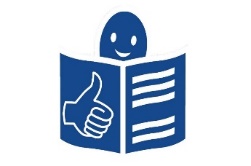 Sąd Rejonowy w Białej PodlaskiejGdzie mieści się Sąd Rejonowy w Białej Podlaskiej? Sąd Rejonowy w Białej Podlaskiej mieści się w Białej Podlaskiej przy ulicy Brzeskiej 20-22.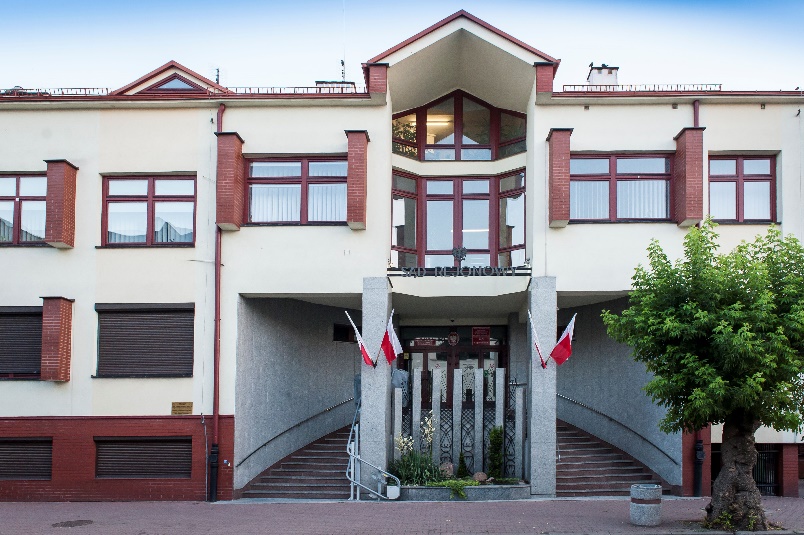 Kto zarządza Sądem?Sądem zarządza Prezes Sądu i Dyrektor Sądu.Czym zajmuje się Sąd?Sąd Rejonowy w Białej Podlaskiej jest sądem powszechnym. Sprawuje wymiar sprawiedliwości w zakresie nienależącym do sądów administracyjnych, sądów wojskowych oraz Sądu Najwyższego, wykonuje również zadania z zakresu ochrony prawnej, powierzone w drodze ustaw. Jest jednostką budżetową Skarbu Państwa. Sąd rozpoznaje sprawy z zakresu prawa cywilnego, karnego, rodzinnego 
i opiekuńczego, pracy, zajmuje się także prowadzeniem ksiąg wieczystych.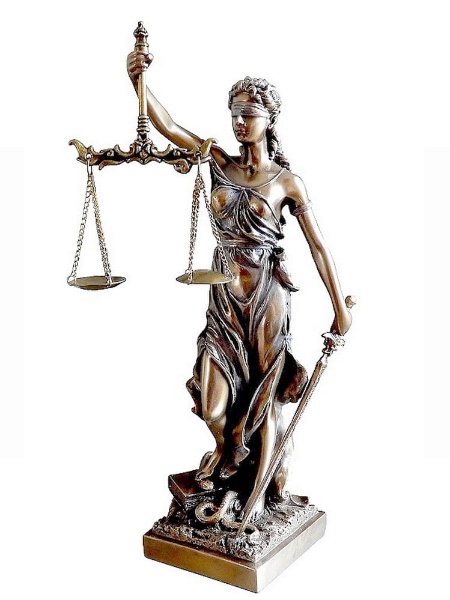 Obszar właściwości: I Wydziału Cywilnego, II Wydziału Karnego, III Wydziału Rodzinnego i Nieletnich, VI Wydziału Ksiąg Wieczystych, VIII Wydziału Wykonywania Orzeczeń Sądu Rejonowego w Białej Podlaskiej: miasta: Biała Podlaska i Terespol;gminy: Biała Podlaska, Janów Podlaski, Kodeń, Konstantynów, Leśna Podlaska, Łomazy, Piszczac, Rokitno, Rossosz, Sławatycze, Sosnówka, Terespol, Tuczna, Wisznice i Zalesie. IV Wydział Pracy Sądu Rejonowego 
w Białej Podlaskiej został utworzony do rozpoznawania spraw z zakresu prawa pracy obejmującego obszar właściwości Sądu Rejonowego w Białej Podlaskiej 
i Sądu Rejonowego w Radzyniu Podlaskim:Obszar właściwości Sądu Rejonowego w Białej Podlaskiej tj. dla miast Biała Podlaska i Terespol oraz gmin: Biała Podlaska, Janów Podlaski, Kodeń, Konstantynów, Leśna Podlaska, Łomazy, Piszczac, Rokitno, Rossosz, Sławatycze, Sosnówka, Terespol, Tuczna, Wisznice i Zalesie.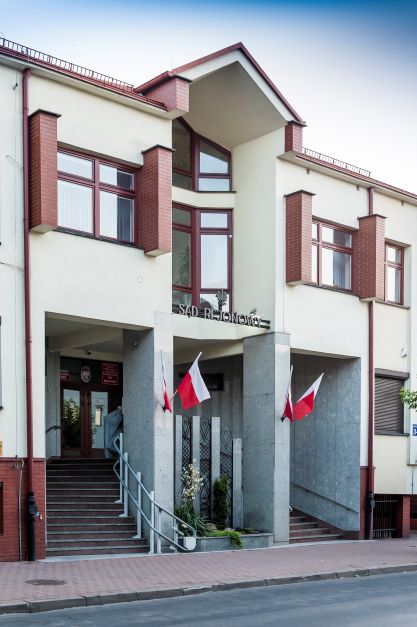 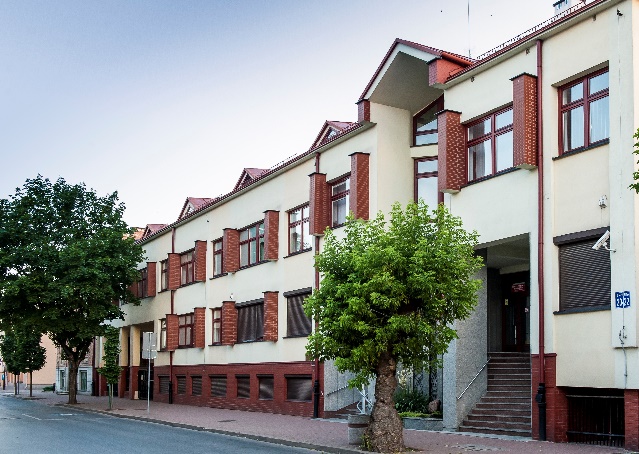 Obszar właściwości Sądu Rejonowego w Radzyniu Podlaskim tj. dla miast Międzyrzec Podlaski i Radzyń Podlaski oraz gmin: Borki, Czemierniki, Dębowa Kłoda, Drelów, Jabłoń, Kąkolewnica, Komarówka Podlaska, Międzyrzec Podlaski, Milanów, Parczew, Podedwórze, Radzyń Podlaski, Siemień, Ulan - Majorat i Wohyń.Budynek Sądu jest dostosowany do potrzeb osób ze szczególnymi potrzebami: Przy wejściu głównym do budynku sądu od strony ulicy Brzeskiej 20-22, 21-500 Biała Podlaska  znajduje się platforma przyschodowa. Na dziedzińcu, przy bramie wjazdowej na teren sądu znajduje się podjazd dla osób 
z niepełnosprawnościami.Przed budynkiem sądu przy ulicy Brzeskiej 20-22 znajduje się miejsce parkingowe dla osób z niepełnosprawnościami.Obszar korytarza pozwala na swobodne przemieszczanie się osobom ze szczególnymi potrzebami. Toaleta dla osób niepełnosprawnych znajduje się na parterze budynku. 
Toaleta jest odpowiednio przystosowana 
i oznakowana.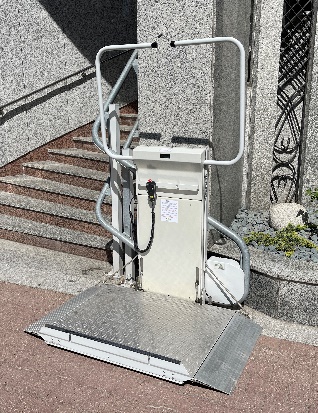 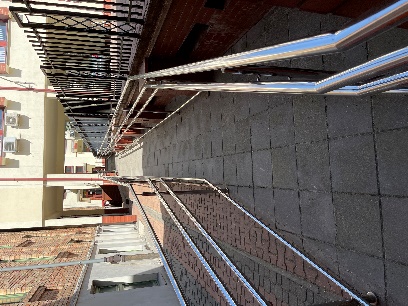 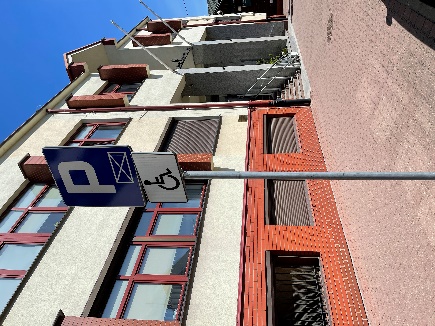 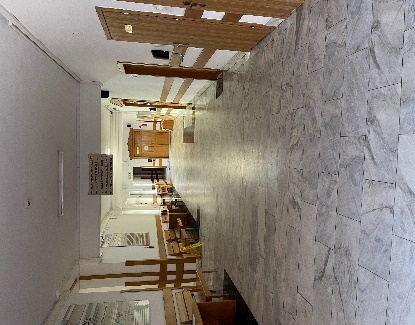 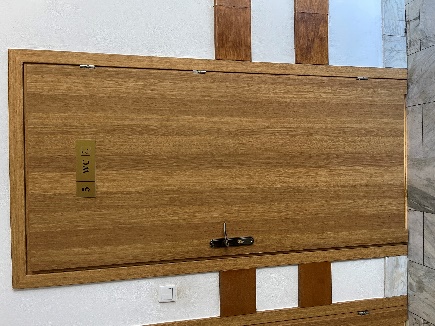 Osoba ze szczególną potrzebą ma prawo wstępu do budynku sądu wraz z psem asystującym, psem przewodnikiem lub osobą asystującą.  Budynek wyposażony jest w windę. 
Osoby niewidome i niesłyszące mają możliwość skorzystania ze wsparcia wyznaczonego pracownika Biura Obsługi Interesantów.Na Sali Rozpraw nr VIII znajduje się pętla indukcyjna.Sąd Rejonowy w Białej Podlaskiej umożliwia osobom głuchym lub słabosłyszącym korzystanie z pomocy tłumacza języka migowego online.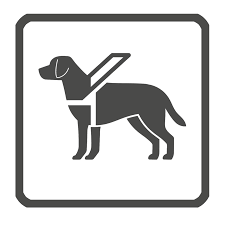 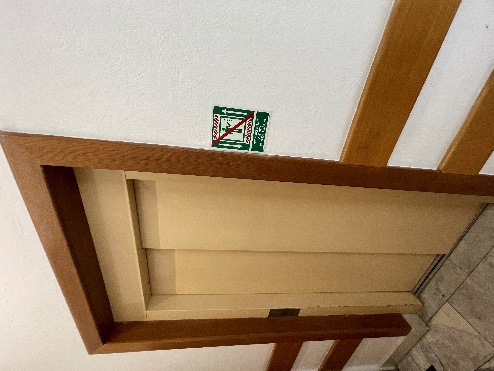 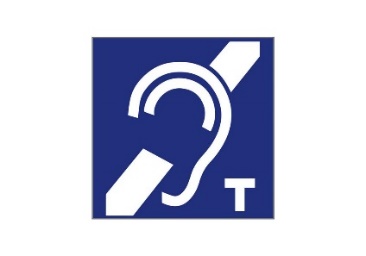 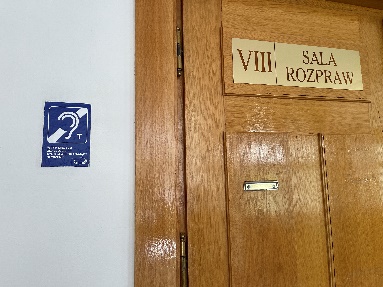 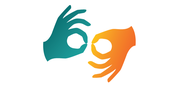 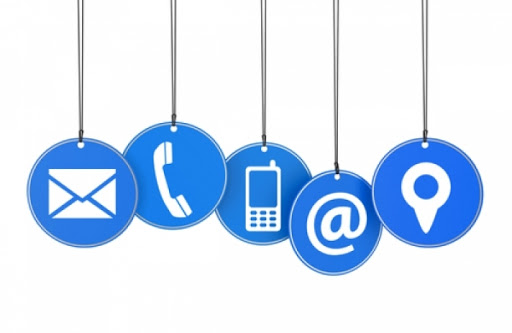 Kontakt z Sądem Rejonowym w Białe j Podlaskiej :Żeby załatwić sprawy w Sądzie osoby ze szczególnymi potrzebami mogą:Przyjść do Sądu i spotkać się z pracownikiem. Biuro Obsługi Interesantów przyjmuje: 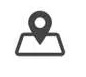 w poniedziałek od godziny 7:45 do godziny 18:00(przerwa od godziny 12:00 do godz. 12:15)od wtorku do piątku od godziny 7:45 do godziny 15:15(przerwa od godziny 12:00 do godz. 12:15)Napisać pismo i wysłać je na adres: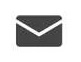 Sąd Rejonowy w Białej Podlaskiejul. Brzeska 20-2221-500 Biała PodlaskaNapisać pismo i złożyć je w Sądzie w Biurze Podawczym.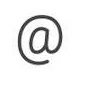 Napisać wiadomość i wysłać na adres poczty elektronicznej: boi@bialapodlaska.sr.gov.pl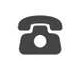 Zadzwonić pod numer Biura Obsługi Interesanta: 83 311 10 95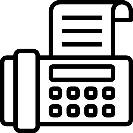 Wysłać fax na numer:83 342 08 40Osoby głuche i słabosłyszące mogą kontaktować się z pracownikami Biura Obsługi Interesanta przy pomocy tłumacza języka migowego online.